Deckblatt
PROMOS – Stipendium
Erfahrungsbericht über den Auslandsaufenthalt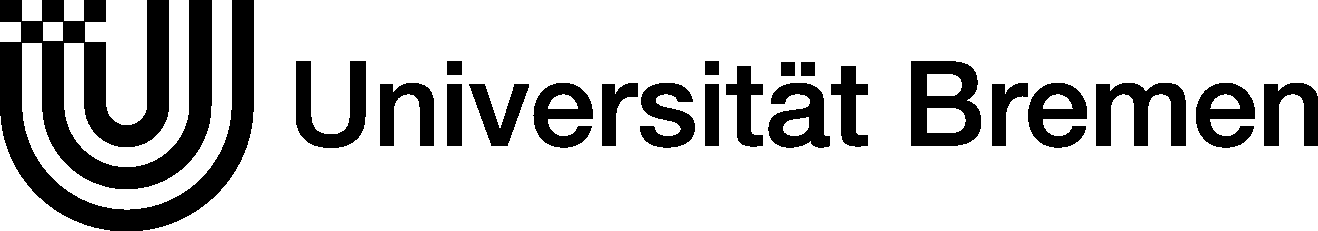 Alle Austauschstudierenden der Universität Bremen sind verpflichtet, Ihren Erfahrungsbericht innerhalb von 4 Wochen nach Ende ihres Förderzeitraums in Mobility Online hochzuladen. 
Dieses Deckblatt muss unbedingt ebenfalls in Mobility Online hochgeladen werden!Für interessierte Studierende veröffentlicht das International Office alle Erfahrungsberichte auf der Homepage, damit diese sich informieren können und von Ihren Erfahrungen profitieren. Selbstverständlich haben Sie die Wahl, Ihren Bericht anonymisiert einzureichen. Name			:Vorname		:E-Mail		:Studienfach		:Gasteinrichtung	:Gastland		: Aufenthaltsdauer	:  von 			  bisIch bin mit der Weitergabe meiner Kontaktdaten an andere Studierende, die an einem PROMOS- Stipendium interessiert sind, einverstanden:
ja	nein, daher lade ich das Deckblatt als gesonderte Datei in die Datenbank hochOrt, Datum						UnterschriftLeitfaden ErfahrungsberichtEin Tipp zum Inhalt:  Fragen Sie sich, welche Informationen Sie vor Ihrem Auslandsaufenthalt gesucht haben. Umfang: mindestens 3 Seiten Text (A4, Arial 11, einzeilig) + FotosBitte gehen Sie auf die folgenden Punkte ein: Vorbereitung (Vorbereitungszeit, Bewerbungsfristen, -unterlagen, Informationssuche) Formalitäten im Gastland (Unterlagen, Bescheinigungen, Aufenthaltsgenehmigung/Wohnsitzanmeldung, Behördengänge, Bankkonto, ggf. Wohngeld, sonstige finanzielle Fördermöglichkeiten) Allgemeine Informationen zur Partnerhochschule (Lage/Anreise, Orientierungswoche/Info-Veranstaltungen für Austauschstudierende, Betreuung/Ansprechpartner, Immatrikulation, Campusleben, Freizeitangebote, Kulturelles etc.) Kurswahl/Kursangebot/ -beschränkungen für Austauschstudierende (z.B. Wie wurde Kurswahl vorgenommen bzw. Anerkennung abgestimmt?, Kurswahl an anderen Fakultäten/Kurswechsel möglich?, Fristen für Anmeldung zu Kursen/Kurswechsel, Wann standen Kurse online?, Prüfungen, Sprache etc.) Unterkunft (Besonderheiten bei der Wohnungssuche, Empfehlungen, Internetadressen, Bewerbung, Wohnheime/Privatunterkünfte/kurzfristige Unterkünfte, Lage/Ausstattung/Kosten/ etc.) Sonstiges  (besondere Erlebnisse, Transport, Studentenjobs, Hinweise zur Sicherheit, Internet, Probleme/Anregungen/persönliche Empfehlungen, Verpflegung) Was ist tunlichst zu vermeiden? (Dont’s)  Nach der Rückkehr (z.B. Anerkennung der Studienleistungen, Transcript of Records etc.) Fazit (Was hat Ihnen der Aufenthalt persönlich gebracht? Motivation und Ziele für gerade diese Hochschulwahl/ Wahl des Landes; Welche Auswirkungen haben die Erfahrungen während Ihres Aufenthaltes auf Ihr weiteres Studium, Ihre beruflichen Überlegungen oder Ihre Lebensplanung?)Fügen Sie auch gerne für Ihre Mitstudierenden ein paar Fotos ein, zum Beispiel von Ihnen auf dem Campus, persönlichen Momenten, studentischen Aktivitäten. Viele Rückkehrer erzählen gerne persönlich von ihren vielen  Erfahrungen und Erlebnissen. Andersherum ist es für Studierende besonders interessant, Erfahrungen aus erster Hand von Mitstudierenden zu hören. Wir würden uns daher auch sehr freuen, wenn Sie bereit wären, bei Veranstaltungen des International Office mitzuwirken!